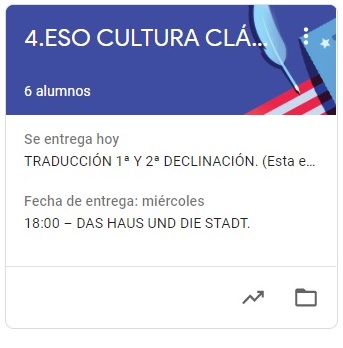 KLASSISCHE  KULTUR  4.ESOHAUSAUFGABEN VOM  4. BIS 8. MAIVAMOS A SEGUIR TRABAJANDO EN LA PLATAFORMA CLASSROOM PARA QUE ME VAYÁIS ENVIANDO LAS TAREAS QUE PONGO SIGUENDO EL PLAZO MARCADO.UNA VEZ CORREGIDA LA TAREA, OS LA DEVUELVO CON UNA NOTA Y UN COMENTARIO. CUANDO SE HA ACABADO EL PLAZO SUBO LA SOLUCIÓN DE LA TAREA A CLASSROOM Y LA TENÉIS QUE COPIAR EN LA LIBRETA PARA QUE QUEDE CONSTANCIA (LO COMPROBARÉ A LA VUELTA).MONTAG, DER 4. : 	TEXT (ÜBERSETZUNG 1. UND 2. DEKLINATION)MITTWOCH, DER 7 :	THEORIE ( RÖMISCHE RELIGION)FREITAG, DER 8. :	TEXTO (ÜBERSETZUNG 1. UND 2. DEKLINATION)